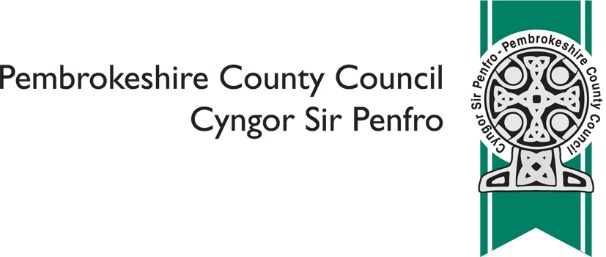 PARC GWYN CREMATORIUM – RESPONSE FORMPROPOSAL TO INCREASE CHARGES AND IDEAS TO DEVELOP SERVICESINCREASING CHARGESThe Council is proposing to increase a range of charges for services that are already provided at the Crematorium. These are outlined in detail in Appendix 1. We are presenting two options: Question 1. Please indicate to what extent you find Option 1 acceptable or unacceptable (please tick only one) Acceptable	 Neither	 Unacceptable	 Don’t know / not sureQuestion 2. Please indicate to what extent you find Option 2 acceptable or unacceptable (please tick only one) Acceptable	 Neither	 Unacceptable	 Don’t know / not sureQuestion 3. Please use this space to make any comments or to put forward alternatives to Option 1 and Option 2 aboveIDEAS FOR DEVELOPING SERVICESWe are also exploring ideas for developing the services provided at Parc Gwyn, with the aim of improving this facility for our customers. These include: Question 4. Please indicate to what extent you find Idea 1 acceptable or unacceptable (please tick only one) Acceptable	 Neither	 Unacceptable	 Don’t know / not sureQuestion 5. Please indicate to what extent you find Idea 2 acceptable or unacceptable(please tick only one) Acceptable	 Neither	 Unacceptable	 Don’t know / not sureQuestion 6. Please indicate to what extent you find Idea 3 acceptable or unacceptable(please tick only one) Acceptable	 Neither	 Unacceptable	 Don’t know / not sureQuestion 7. Please indicate to what extent you find Idea 4 acceptable or unacceptable(please tick only one) Acceptable	 Neither	 Unacceptable	 Don’t know / not sureQuestion 8. Please indicate to what extent you find Idea 5 acceptable or unacceptable(please tick only one) Acceptable	 Neither	 Unacceptable	 Don’t know / not sureQuestion 9. Please indicate to what extent you find Idea 6 acceptable or unacceptable(please tick only one) Acceptable	 Neither	 Unacceptable	 Don’t know / not sureQuestion 10. Please indicate to what extent you find Idea 7 acceptable or unacceptable(please tick only one) Acceptable	 Neither	 Unacceptable	 Don’t know / not sureQuestion 11. Please use this space to make any comments or to put forward other ideasABOUT YOUAre you responding as (please tick all that apply) An individual A representative of an organisation or business (please specify) ...............................................Other (please specify) .....................................................................................................................For further information about why we have to ask the following questions, please see https://www.pembrokeshire.gov.uk/equalities/why-do-we-ask-equality-questionsAre you? (please tick only one) Male		 Female		 Prefer not to sayAre you? (please tick only one) Aged 16 or under			 Aged 25 – 64			 Aged 75 or over		 Aged 17 – 24			 Aged 65 – 74			 Prefer not to sayAre your day-to-day activities limited because of a health problem or disability which has lasted, or is expected to last, at least 12 months? (please tick only one) Yes			 No			 Prefer not to sayDo you provide regular, unpaid, substantial care for a relative, friend or neighbour who is unable to manage at home without help because of sickness, age or disability? (please tick only one) Yes			 No			 Prefer not to sayPlease use this space to tell us about any other protected characteristics (e.g. ethnicity, religion, gender reassignment, sexual orientation) that you may wish toThank you for your timeOnce complete, please scan in and email to surveys@pembrokeshire.gov.ukYou can also post to: Pembrokeshire County Council, Policy, 2D County Hall, Haverfordwest, SA61 1TPPlease return by Wednesday 31st October 2018OPTIONDESCRIPTIONADDITIONAL POTENTIAL INCOMEOPTION 1.An increase charges to the same level as average charges across Wales and to maintenance of charges at this level hereafter£116,000OPTION 2An increase charges to the same level as that of the nearest competitor£239,000IDEADESCRIPTIONIDEA 1On site flower shopIDEA 2On site cafeIDEA 3An area in which small social functions (up to 50 people) could be held e.g. wakes, receptions, remembrance gatherings etc. One advantage of this would be that it would be possible to provide a lower cost value optionIDEA 4At present we are only able to offer a limited range of memorial options but would like to extend these IDEA 5Alternative burials e.g. woodland burials, dedicated interment of ashesIDEA 6Increasing hours and days of operation (Saturday and Sunday)IDEA 7Additional car parking provision